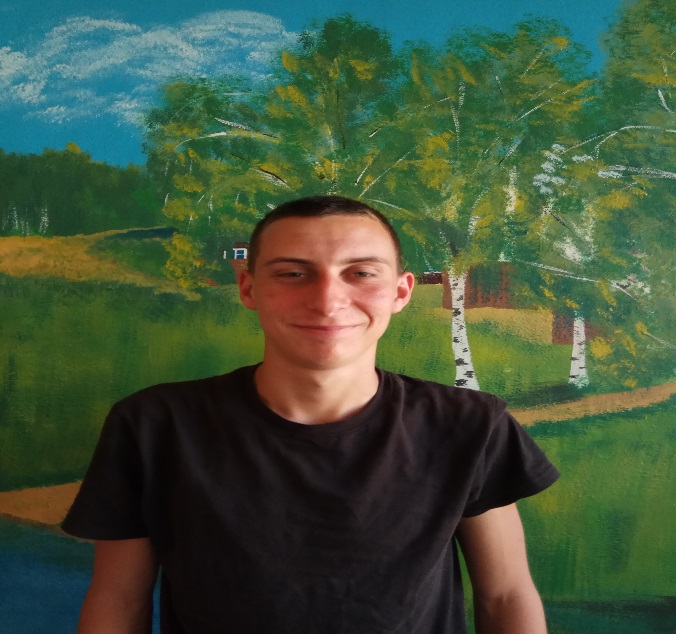 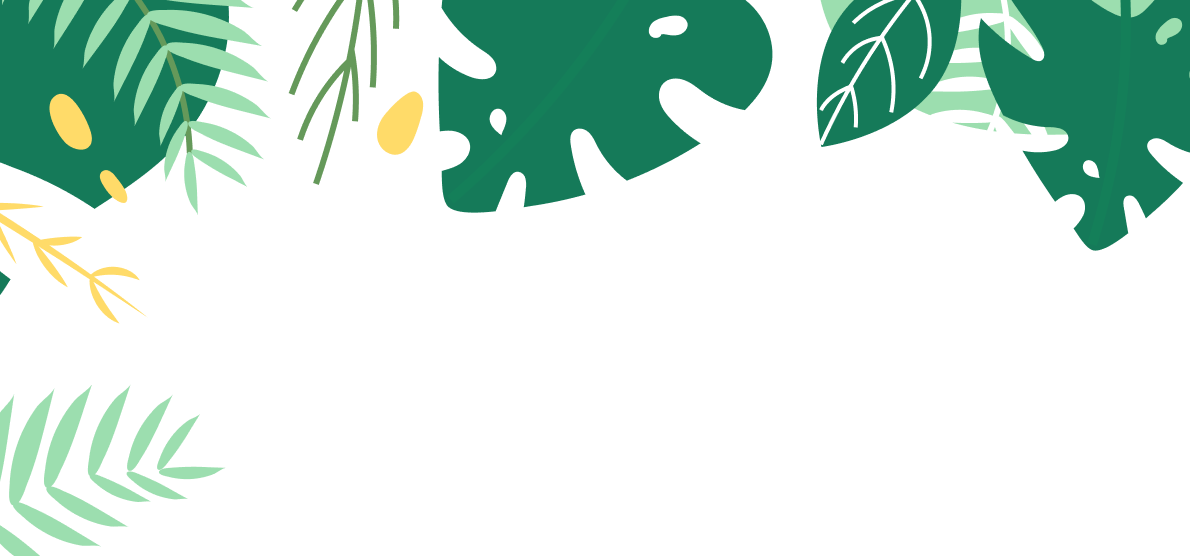 Немного о себе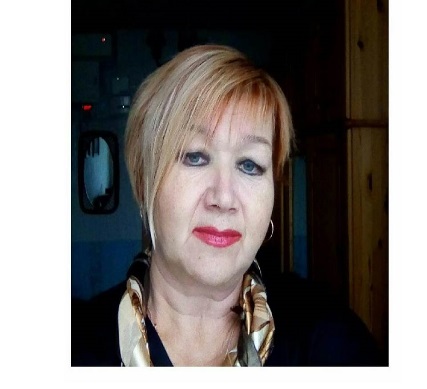 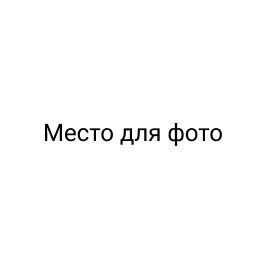 Я научился этим летомИ достиг результатовФотографии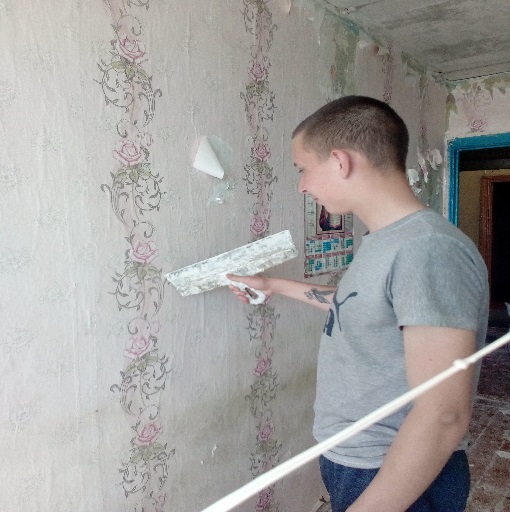 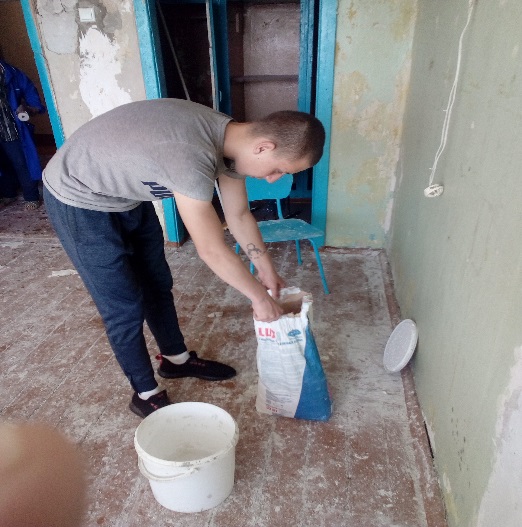 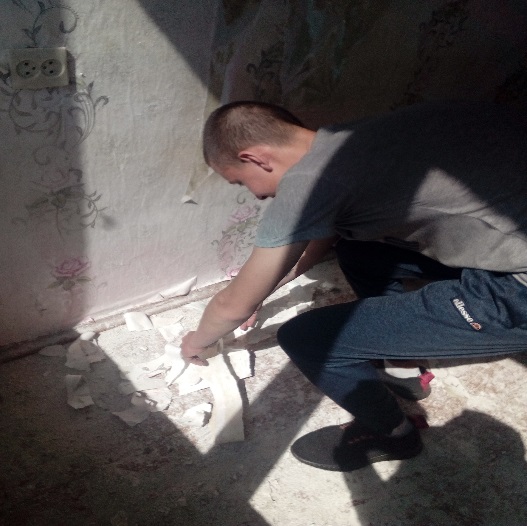 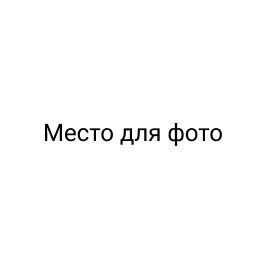 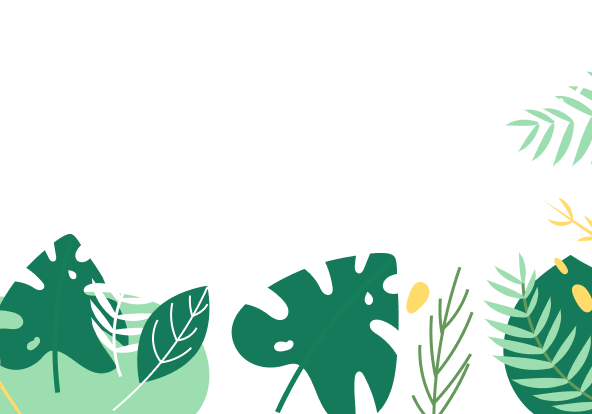 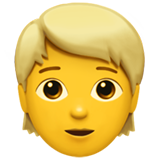 Стрельбицкий Юрий, 17 лет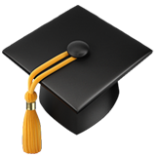 Учреждение образования «Шкловский государственный профессиональный лицей  №12»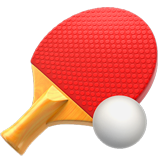 Компьютерные игры 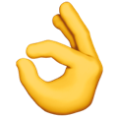 Выбирать краски по составуРазличать качество обоевШпаклевать стены 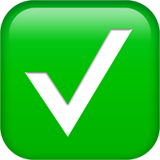  В бригаде по благоустройству делал  ремонт в общежитииМогу самостоятельно выбирать материалы для ремонтаПрименил свои знания, помогая дома переклеить обои  